APPENDIX A: SUPPLEMENTARY MATERIALFigure 1. Causal diagram for fecal prevalence meta-analysis and meta-regression models constructed a priori. 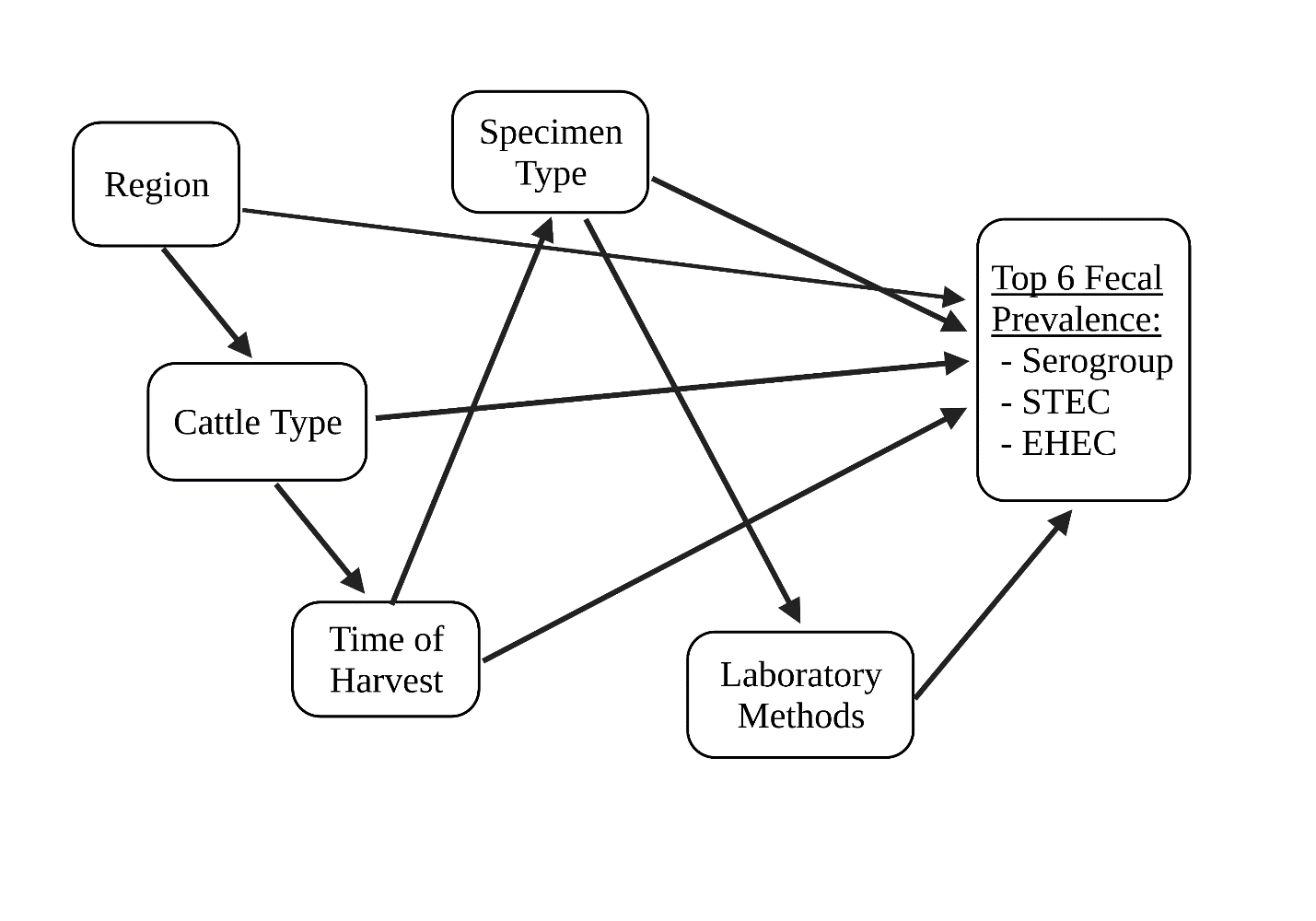 Diagram created with BioRender.com